Towar jako przedmiot handlu                                              15-05-2020Proszę wykonać notatkę w zeszycie, podręcznik strona 151-153Temat: Sery topione.Sery topione to: ………………………………………………………………………………………………………………………………………………………………Etapy  produkcji sera topionego:   …………………………………………………………………………………………………………………………………………………………………………Podaj przykłady różnych serów topionychTemat: Koncentraty mleczne.Koncentraty mleczne to:…………………………………………………………………………………………………………………………………………………………………………Uzupełnij tabelkę podając przykłady i najważniejsze cechy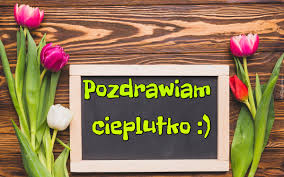 Koncentraty mleczneKoncentraty mleczneKoncentraty mleczneKoncentraty mleczneMleko zagęszczoneMleko w proszkuMleko instantŚmietanka w proszku